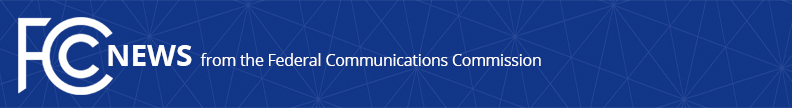 Media Contact: Anne Veigleanne.veigle@fcc.govFor Immediate ReleaseFCC COMMITS ANOTHER $240 MILLION IN EMERGENCY CONNECTIVITY FUND SUPPORT TO CONNECT STUDENTS, SCHOOLS AND LIBRARIESFunding Wave to Support Over 600,000 Students   -- WASHINGTON, January 25, 2022—The Federal Communications Commission today announced that it is committing $240,888,016 in its eighth wave of Emergency Connectivity Fund program support.  The funding commitments will support over 600,000 students and provide funding for 693 schools, 55 libraries and 8 consortia in 49 states, Puerto Rico, the Northern Mariana Islands, and the District of Columbia.  The institutions are approved to receive nearly 683,000 connected devices and 182,000 broadband connections.  Since its June 2021 launch, the program has committed over $4.4 billion supporting all 50 states, Guam, Puerto Rico, the U.S. Virgin Islands, the Northern Mariana Islands, and the District of Columbia.“In a little over six months, this program has helped over 12 million students across the nation get the digital tools they need to connect with teachers and online educational resources,” said Chairwoman Jessica Rosenworcel.  “This program is an important part of closing the Homework Gap, and connecting library patrons across the country.”The funding can be used to support off-campus learning, such as nightly homework, to ensure students across the country have the necessary support to keep up with their education.  Total commitments to date are supporting over 10,500 schools, 860 libraries, and nearly 120 consortia for nearly 9.6 million connected devices and nearly 4.9 million broadband connections.  Today’s announcement includes over $98 million in commitments from Window 1 applications and over $142 million in commitments from Window 2 applications. More details about which schools and libraries have received funding commitments can be found at https://www.fcc.gov/emergency-connectivity-fund. ###
Media Relations: (202) 418-0500 / ASL: (844) 432-2275 / Twitter: @FCC / www.fcc.gov This is an unofficial announcement of Commission action.  Release of the full text of a Commission order constitutes official action.  See MCI v. FCC, 515 F.2d 385 (D.C. Cir. 1974).